/08 RM 04066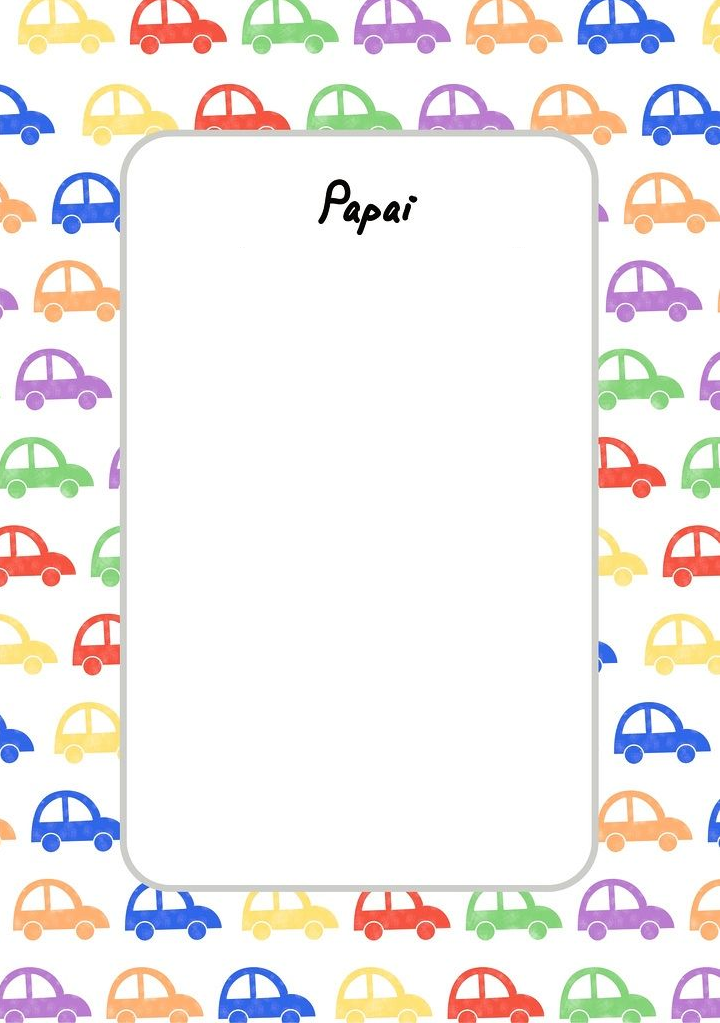 